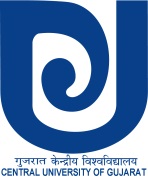 CENTRAL UNIVERSITY OF GUJARATSECTOR – 29, GANDHINAGAR – 382030, GUJARAT Application form for promotion under UGC/Career Advancement Scheme (CAS) for teachers in all Schools and Centres/Library Staff of Central University of Gujarat, Gandhinagar (As per UGC Second Amendment 2013)For promotion : from Assistant Professor Stage 1 to Assistant Professor  Stage 2, Assistant Professor Stage 2 to Assistant Professor  Stage 3, Assistant Professor  Stage 3 to Associate Professor Stage 4 & Associate Professor Stage 4 to Professor Stage 5Application for promotion from stage __________   to Stage ____________Centre ___________________________________ School: __________________________________ Notification Reference No. _____________________ Date: ______________PART – AGENERAL INFORMATION AND ACADEMIC BACKGROUNDAcademic Qualifications (Metric onwards): Record of academic service prior to joining The Central University of Gujarat (Please attach relevant certificates of service experience)	Record of service in Central University of Gujarat From Date of joining as regular teacher  Teaching Experience:     	P.G. Classes (in Years)       : __________________________       				U.G. Classes (in Years)         : ___________________________23. Date of Recognition as Research Supervisor	:_______________________________  Research Experience 			          Total Number of years				:______________________________  Years spent in M. Phil. / Ph.D.			: ______________________________Years of Guiding Ph.D. / M. Phil.		:______________________________Total No. of papers Published:   i International Journals ………….National Journals          ………….Conference Proceedings …………Total ……………….(Not Abstract but Full paper)Total No. of Conferences/Seminar/Workshop AttendedInternational ……………National         ……………State Level    ……………..Total …………….Awards /Prizes/  Honours / Recognitions :____________________________________________________________________________________________________________________________________________________________________________________________________________________________________________________________________________________________________Fields of Specialization in the Subject/Discipline	a)	b)Orientation/Refresher Course attended (Only UGC Recognized): (Attach certificates)Any other Training Program/ Summer School / Workshops/ QIP/ FIP etc attended.: (Attach certificates) List of Publications (for the purpose of evaluation):Your vision for the Centre/School:___________________________________________________________________________________________________________________________________________________________________________________________________________________________________________________________________________________________________________________________________________________________________________________________________________________________________________________________________________________________________________________________________________________________________________________________________________________________________________________________________________________________________________________________ Your contribution to the Centre/School/Discipline and University:   ____________________________________________________________________________________________________________________________________________________________________________________________________________________________________________________________________________________________________________________________________________________________________________________________________________________________________________________________________________________________________________________________________________________________________________________________________________________________________________________________________________________________________________________________________________________________________________________ Future Academic Development Plan for self as well as Centre/School:___________________________________________________________________________________________________________________________________________________________________________________________________________________________________________________________________________________________________________________________________________________________________________________________________________________________________________________________________________________________________________________________________________________________________________________________________________________________________________________________________________________________________________________________ Any other relevant information:____________________________________________________________________________________________________________________________________________________________________________________________________________________________________________________________________________________________________________________________________________________________________________________________________________________________________________________________________________DeclarationCertified that all the information, facts and documents submitted with this application are true and correct and if found incorrect/false, my candidature for the same may be cancelled and the decision of the university shall be final and binding. Date__________________				      Signature of the CandidatePART BCERTIFICATECertified that I have personally verified all the information, facts and documents of the candidate Shri. / Smt./ Kumari/ Dr. ____________________________________________ , and may be considered for promotion to the next stage since he/she fulfills API requirements based on Performance Based Appraisal System as in vogue in the University.PART B      Annexure IACADEMIC PERFORMANCE INDICATORS (API) (CATEGORY: I)(Please see detailed instructions of this PBAS Proforma before filling out this section)TEACHING, LEARNING AND EVALUATION RELATED ACTIVITIESDetails of the above given Table (ANNEXURE I)Details of Part 1 and 2:      Lectures, Seminars, Tutorials, Practical, Contact Hours and duties in excess of the 	UGC norms Details of Part 3:	Reading/Instructional material consulted and additional knowledge resources provided to studentsDetails of Part 4:	Use of Participatory and innovative Teaching-Learning (T-L) Methodologies, Updating of subject content, Course Improvement etc.Details of Part 5 :                Examination Duties Assigned and PerformedAnnexure IIACADEMIC PERFORMANCE INDICATORS (API) – CATEGORY- IICo-Curricular, Extension, Professional Development Related ActivitiesAnnexure IIIPBAS Proforma for calculating Research & Academic Contributions(A) Published Papers in Journals (Can attach sheet)B (i) Articles/ Chapters published in BooksB(ii) Full papers in Conference ProceedingsB (iii) Books published as single author or as editorC (i & ii). Ongoing Research projects and consultanciesC (iii & iv) Research Projects and Consultancy Completed (D) Research GuidanceE(i) Training Courses, Teaching-Learning-Evaluation Technology, Faculty    development Programmes (Max.30 Points)E (ii) Papers presented in Conferences, Seminars, Workshops, SymposiaE(iii)  Invited Lectures and Chairmanships at National or International Conference/ SeminarsDeclarationCertified that all the information, facts and documents submitted with this application are true and correct and if found incorrect/false, my candidature for the same may be cancelled and the decision of the university shall be final and binding. Date__________________				      Signature of the Candidate                                                                                           PART BCERTIFICATECertified that I have personally verified all the information, facts and documents of the candidate Shri / Smt./ Kumari/ Dr. ____________________________________________ , and may be considered for promotion to the next stage since he/she fulfills API requirements based on Performance Based Appraisal System as in vogue in the University.NOTE	:Minimum API scores needed for a candidate for promotion.i)     (a) Teaching-learning Evaluation— 75/year   (b)  Co-curricular, Extension activities—15/year    						Total average (a+b)  = 100/yearii)     Research & Academic Contribution---    10/year  or (40/ assessment Period)      for stage 1 to 2				          20/year  or (100/ assessment Period)    for stage 2 to 3				                                         	          			          30/year  or (120/ assessment Period)    for stage 3 to 4		                          40/year  or (120/ assessment Period)    for stage 4 to 5Guidelines for Filling up the Application Form under CASin Faculties of Science, Arts, Commerce, Family & Community Sciences, Law, Social Work, Journalism and Communication, Education, Sanskrit Mahavidyalaya and Oriental InstituteInstructions for Filling up the Form -  Category- ICategory I:   Teaching, Learning And Evaluation Related ActivitiesMaximum Scores Allocated 	          : 125Minimum API Score Required	          : 75Instructions for Category II: Co-Curricular, Extension and Professional Development Related Activities.Maximum Scores Allocated	        : 50Minimum API Score Required    : 15Category- IIIInstructions for Filling up of the PBAS ProformaRESEARCH AND ACADEMIC CONTRIBUTIONSImportant Note :i)	Wherever relevant to any specific discipline, the API score for paper in refereed journal would be augmented as follows: (i) indexed journals – by 5 points; (ii) papers with impact factor between 1 and 2 by 10 points; (iii) papers with impact factor between 2 and 5 by 15 points; (iv) papers with impact factor between 5 and 10 by 25 points.ii)	 If a paper presented in Conference/Seminar is published in the form of Proceedings, the points would accrue for the publication (III (a)) and not under presentation (III (e)(ii)).iii)	The API for joint publications will have to be calculated in the following manner: Of the total score for the relevant category of publication by the concerned teacher, the first/Principal author and the corresponding author/supervisor/mentor of the teacher would share equally 60% of the total points and the remaining 40% would be shared equally by all other authors.-------------GENERAL INFORMATION FOR THE TEACHERS:The Ph.D. degree shall be a mandatory qualification for promotion as Professors. CAS promotions being a personal promotion to the incumbent teacher holding a substantive sanctioned post, on superannuation of the individual incumbent, the said post shall revert back to its original cadre. The incumbent teacher must be on the role and active service of the Universities/Colleges on the date of consideration by the Selection Committee for Selection/CAS promotion. He / She has completed two years service as teacher of CUG and Confirmed in his /her post. His/her promotion shall be due from the date of eligibility or from the date of appointment whichever is later.Candidates shall offer themselves for assessment for promotion, if they fulfill the minimum API scores indicated in the appropriate API System tables by submitting an application and the required PBAS Performa. Candidates who do not consider themselves eligible can also apply at a later date. In the final assessment, if the candidates do not either fulfill the minimum API scores in the criteria as per PBAS Performa or obtain less than 50% in expert assessment, wherever applicable, such candidates will be reassessed only after a minimum period of one year. a)	 If a candidate applies for promotion on completion of the minimum eligibility period and is successful, the date of promotion will be from that of minimum period of eligibility. 	b)   If, however, the candidates find that he/she fulfills the eligibility conditions at a later 	       	       date and applies on that date and is successful, his/her promotion will be affected 	       	       from that date of application fulfilling the criteria. c)  If the candidate does not succeed in the first assessment, but succeeds in the eventual assessment, his/her promotion will be deemed to be from the later date of successful assessment.d)	If the candidate does not succeed in an assessment and reappears for the next assessment after a year (as stipulated by UGC), the candidate has to produce the evidence of having done additional work during that period.The teachers eligible for promotion under the Career Advancement Scheme should submit three copies of Application Form (Annexure 2) alongwith Academic Performance Indicator (API) based Performance Based Appraisal System (PBAS) (Annexure -3) duly filled in all respect and other relevant documents in support of their claim by the stipulated date.					>>>>>>>>>>>>>>>>>>>>>Central University of Gujarat, GandhinagarUGC Regulations on Minimum Qualifications for Appointment of Teachers and Other Academic Staff in Universities and Colleges and Measures for the Maintenance of Standards in Higher Education 2010MINIMUM ACADEMIC PERFORMANCE AND SERVICE REQUIREMENTS FOR PROMOTION UNDER UGC’S CAREER ADVANCEMENT SCHEME (CAS)PROMOTIONS UNDER UGC’S CAS 		Note: Please refer to Instructions at the end for filling-up Part-B of the PBAS Proforma and for Category-III of the Application.Name (in Block Letters):______________________________________________Father’s Name (in Block Letters):____________________________________________Mother’s Name (in Block Letters):____________________________________________Date of Birth (with Dist. & state):____________________________________________Place of Birth:____________________________________________Gender:____________________________________________Marital Status:____________________________________________Nationality:____________________________________________Category (SC/ST/OBC/General):____________________________________________Current Designation with Pay Scale & Grade Pay:____________________________________________Date of Confirmation of Present Post:____________________________________________Date of Initial Appointment and Stage with Pay Scale at CUG:____________________________________________Position, Stage and Grade Pay applied for:____________________________________________Date of Last Promotion:____________________________________________Date of Eligibility for Promotion:____________________________________________Address for correspondence      (with Pin Code):____________________________________________________________________________________________________________________________________Permanent Address                     (with Pin Code):____________________________________________________________________________________________________________________________________Telephone Number:R ____________________M ____________________E-Mail:____________________________________________ExaminationBoard / UniversityYear of PassingMarks Obtained /Out of  Or CGPA Grade Classwith PercentageHigh School /SSC /SSLCIntermediate / HSC / PUCGraduate Degree (UG)Post Graduate Degree (PG)M. Phil.Ph.D./D.Phil.D.Sc./D.Litt.Other Exams (if any)InstitutionDesignationNature of appointment (Regular/ Fixed term/Temporary/ Ad-hoc/ Part-time)Nature of DutiesPay-Scale / Pay band and AGPDate of JoiningDate of  LeavingRemarks StageDesignationPay Scale    and AGPDurationDurationExperienceExperienceStageDesignationPay Scale    and AGPFrom(dd/mm/yyyy)To(dd/mm/yyyy)YearMonthStage IStage IIStage IIIStage IVPlease clearly specify the period of Leave Without Pay (LWP)Please clearly specify the period of Leave Without Pay (LWP)Please clearly specify the period of Leave Without Pay (LWP)Please clearly specify the period of Leave Without Pay (LWP)Please clearly specify the period of Leave Without Pay (LWP)Please clearly specify the period of Leave Without Pay (LWP)Please clearly specify the period of Leave Without Pay (LWP)Sr. NoParticularsPlaceDurationSponsoring Agency0102030405Sr. NoParticularsPlaceDurationSponsoring Agency0102030405S.No.TitleName of the Journal, Vol. No., YearISSN/ ISBN Number 01020304050607080910Note: You may use separate sheet, if required. Attach the copies of the papers for evaluationNote: You may use separate sheet, if required. Attach the copies of the papers for evaluationNote: You may use separate sheet, if required. Attach the copies of the papers for evaluationNote: You may use separate sheet, if required. Attach the copies of the papers for evaluationHead                       DeanDepartment of …………………                       Faculty of ……………..Sr. No.ParticularsMax. ScorePer YearAPI score obtained for each academic year of the period under assessmentAPI score obtained for each academic year of the period under assessmentAPI score obtained for each academic year of the period under assessmentAPI score obtained for each academic year of the period under assessmentAPI score obtained for each academic year of the period under assessmentSr. No.ParticularsMax. ScorePer Year1st year2nd year3rd year4th year5th  year1Lectures, seminars, tutorials, practical, contact classes should be based on verifiable records. On basis of Lectures undertaken as percentage of lectures allocated.502Lectures or other teaching duties in excess of the UGC norms for which no remuneration is charged. Two points to be assigned for each extra hour of classes/credit for the entire semester. 103Preparation and Imparting of knowledge / instruction as per curriculum; syllabus enrichment by providing additional resources to students        (100% compliance = 20 points)204Use of participatory and innovative teaching-learning methodologies; updating of subject content, course improvement etc.205Examination duties (invigilation, question paper setting, evaluation, / assessment of answer scripts) as per allotment.25Total Score ObtainedTotal Score Obtained125Minimum API score required per year 75Minimum API score required per year 75Minimum API score required per year 75Minimum API score required per year 75Minimum API score required per year 75Minimum API score required per year 75Minimum API score required per year 75Minimum API score required per year 75Sr. No.Academic YearClassCourse / Paper / Subject TaughtCourse / Paper / Subject TaughtMode of Teaching*Teaching Hours per weekTeaching Hours per week% of Classes taken as per documented record                           (  Maximum 50 points)*Teaching Hours in Excess of UGC norms for which no additional remuneration charged                   (  Maximum 10 points)Sr. No.Academic YearClassSemesterI, III and VSemester II, IV and VIMode of Teaching*As per UGC normsAllotted Effective Hours of teaching per week% of Classes taken as per documented record                           (  Maximum 50 points)*Teaching Hours in Excess of UGC norms for which no additional remuneration charged                   (  Maximum 10 points)Total Points Acquired (Max. 50 per Year for Part 1 & 10 per year for Part 2 )Total Points Acquired (Max. 50 per Year for Part 1 & 10 per year for Part 2 )Total Points Acquired (Max. 50 per Year for Part 1 & 10 per year for Part 2 )Total Points Acquired (Max. 50 per Year for Part 1 & 10 per year for Part 2 )Total Points Acquired (Max. 50 per Year for Part 1 & 10 per year for Part 2 )Total Points Acquired (Max. 50 per Year for Part 1 & 10 per year for Part 2 )Total Points Acquired (Max. 50 per Year for Part 1 & 10 per year for Part 2 )Total Points Acquired (Max. 50 per Year for Part 1 & 10 per year for Part 2 )Total Points Acquired (Max. 50 per Year for Part 1 & 10 per year for Part 2 )Total Points Acquired (Max. 50 per Year for Part 1 & 10 per year for Part 2 )Sr. No.Academic YearClassCourse/PaperConsultedPrescribedAdditional Resource providedTotal Points acquired (Max. 20)Total Points acquired (Max. 20)Total Points acquired (Max. 20)Total Points acquired (Max. 20)Total Points acquired (Max. 20)Total Points acquired (Max. 20)Sr. No.ParticularsMax. Score per Year API score obtained for each academic year of the period under assessmentAPI score obtained for each academic year of the period under assessmentAPI score obtained for each academic year of the period under assessmentAPI score obtained for each academic year of the period under assessmentAPI score obtained for each academic year of the period under assessmentSr. No.ParticularsMax. Score per Year 1st  year2nd  Year3rd  Year4th Year5th YearUpdating of Courses, design of curriculum, (5 per single course)10Participatory & Innovative T-L Process with material for problem based learning, case studies, Group discussions etc.Interactive Courses :  5 points/eachParticipatory Learning modules: 5 points/eachCase studies: 5 points/each10Use of ICT in T-L process with computer-aided methods like power-point/Multimedia/ Simulation/Software etc., (Use of any one of these in addition to Chalk & Board: 5 points)10Developing and imparting Remedial/Bridge Courses (each activity: 5 points)10Developing and imparting soft kills / communications skills / personality development courses/modules ( each activity 5 points)10Developing and imparting specialized teaching-learning programmes in Physical education, library; innovative compositions and creations in music, performing and visual arts and other traditional areas ( each activity: 5 points)10Organizing and conduction of popularization programmes/training courses in computer assisted teaching/web-based learning and e-library skills to studentsWorkshop/Training course : 10  points eachPopularization programmes:  5 points each10Total Score (Max. Score per Year 20)20Sr. No.ParticularsMaximum Score per Year API score obtained for each academic* year of the period under assessmentAPI score obtained for each academic* year of the period under assessmentAPI score obtained for each academic* year of the period under assessmentAPI score obtained for each academic* year of the period under assessmentAPI score obtained for each academic* year of the period under assessmentSr. No.ParticularsMaximum Score per Year 1st  year2nd  Year3rd  Year4th Year5th YearUniversity end semester/Annual Examination work as per duties, allotted. (invigilation – 10 points, Evaluation of answer scripts – 5 points; Question paper setting – 5 points) (100% compliance  = 20 points)20University examination/Evaluation responsibilities for internal/ continuous assessment work as allotted ( 100% compliance = 10 points)10Examination work such as coordination, or flying squad duties etc. (maximum of 5 or 10 depending upon intensity of duty) (100% compliance = 10 points)10Total Score ( Max. 25 per Year)25S No.Type of ActivityType of ActivityAPI ScoreAPI ScoreAPI ScoreAPI ScoreAPI ScoreS No.Type of ActivityType of Activity1st  year2nd  Year3rd  Year4th Year5th Year(i)      Extension, Co-curricular & Field based  activities.(i)      Extension, Co-curricular & Field based  activities.(i)      Extension, Co-curricular & Field based  activities.Extension work through NSS/NSC and other channels05Cultural Activities05Subject Related Events05Advising and Counseling05Total (Max.: 20)20(ii)   Contribution to Corporate Life and  Management of the Institution(ii)   Contribution to Corporate Life and  Management of the Institution(ii)   Contribution to Corporate Life and  Management of the InstitutionIn charge of any academic /administrative body05Member of academic body at departmental level05Member of academic body at Faculty level05Total (Max: 15)15(iii) Professional Development Activities(iii) Professional Development Activities(iii) Professional Development ActivitiesParticipation in seminars, conference05Short term, training courses05Talks, lectures05Membership of associations05Dissemination and general articles, not covered in Category III below05Total (Max: 15)15Total Score Acquired of ( i to iii ) (Min. Score needed is 15)Total Score Acquired of ( i to iii ) (Min. Score needed is 15)Total Score Acquired of ( i to iii ) (Min. Score needed is 15)Verified By …………..                                                                       HEAD of the DepartmentVerified By …………..                                                                       HEAD of the DepartmentVerified By …………..                                                                       HEAD of the DepartmentVerified By …………..                                                                       HEAD of the DepartmentVerified By …………..                                                                       HEAD of the DepartmentVerified By …………..                                                                       HEAD of the DepartmentVerified By …………..                                                                       HEAD of the DepartmentVerified By …………..                                                                       HEAD of the DepartmentS.N.Title Journalwith Vol. Year & Page No.ISSN/ISBN No.Whether peer reviewed. Impact factor, if anyNo. of Co-authors Whether you are the main author orGuide/mentorAPI Score12345S.N.Title with page no.Book Title, editor & publisherISSN/ISBN No.Whether peer reviewed. No. of Co-authors and Date of PublicationWhether you are the main authorAPI Score12345S.N.Title Details of conference Proceedings (With Year, Page No.) National / InternationalNo. of Co-authors and Whether you are the main authorAPI Score12345S.N.Title with page no.Type of Book & AuthorshipPublisher & ISSN/ ISBN No.Whether Peer Reviewed No. of Co-author & Date of PublicationWhether Published by National/ International API Score12345S.N.TitleAgencyPeriodGrant/ Amount Mobilized (Rs Lakhs)API Score123S.N.TitleAgencyPeriodGrant/ Amount Mobilized (Rs. Lakhs) Whether Policy Documents/Patent as outcomeAPI Score123ParticularsNumber EnrolledThesis SubmittedDegree AwardedAPI ScoreM. Phil or EquivalentPh.D or EquivalentS.N.ProgrammeDurationOrganised byAPI ScoreS.N.Title of the paper presentedTitle of Conference/Seminar etcDate(s) of the eventOrganised byWhether International/ National/State/Regional/University or College LevelAPI ScoreS.N.Title of Lecture/ Academic SessionTitle of Conference/Seminar etcDate(s) of the eventOrganized byWhether International/ National/StateAPI ScoreHead      DeanDepartment of …………………      Faculty of ……………..Sr.No.Promotion of Teacher through CASService RequirementMinimum Academic Performance Requirements and Screening/ Selection Criteria1.Assistant Professor/equivalent cadres from Stage 1 to Stage 2Assistant Professor in Stage 1 and completed four years of service with Ph.D or five years of service who are with M.Phil, or six years of service who are without Ph.D./ M.Phil i) Minimum API scores using PBAS scoring Performaa)  Teaching-learning Evaluation—       75/yearb)  Co-curricular, Extension activities—15/year                           Total average (a+b) = 100/yearii)  Research & Academic Contribution---10/year                                         (40/assessment Period)iii) One Orientation and one Refresher/Research          Methodology Course of 2/3 weeks duration.iv) Screening cum Verification process for         recommending promotion.Assistant Professor/equivalent cadres from Stage 2 to Stage 3Assistant Professor with completed service of five years in Stage 2i) Minimum API scores using PBAS scoring Performa     a)  Teaching-learning Evaluation—        75/year     b)  Co-curricular, Extension activities—15/year                           Total average (a+b) =   100/yearii)  Research & Academic Contribution---20/year                            (100/assessment Period)iii) One course/programme from among the categories of refresher courses, methodology workshops, Training, Teaching-Learning-Evaluation Technology Programs and Faculty Development Programmes of 2/3 week duration.iv) Screening cum Verification process for         recommending promotion.3.Assistant Professor (Stage 3 to Associate Professor (Stage 4)Assistant Professors with three years of completed service in Stage 3i) Minimum API scores using PBAS scoring Performa     a)  Teaching-learning Evaluation—       75/year    b)  Co-curricular, Extension activities—15/year                           Total average (a+b) = 100/yearii)  Research & Academic Contribution---30/year                                         (90/assessment Period)iii) At least three publications  in the entire period as Assistant Professor (twelve years). iii) One course /program from among the categories of methodology workshops, Training, Teaching-Learning-Evaluation Technology Program, Soft skills development prog –ram and Faculty Development Program of minimum one week duration. iv) Expert Assessment system:  A Selection committee.4.Associate Professor (Stage 4) to Professor /equivalent cadres (stage 5)Associate Professor with three years of completed service in Stage 4i) Minimum yearly/cumulative API scores using PBAS scoring Performa   a)  Teaching-learning Evaluation—       75/year  b)  Co-curricular, Extension activities—15/year       Total average (a+b) = 100/yearii)  Research & Academic Contribution---40/year        (120/assessment period)Teachers may combine two assessment periods (in stages 3 and 4) to achieve minimum API Scores i.e., 300, if required.iii) A minimum of 5 publications since the period that the teacher is placed in Stage 3. iv) Assessment system: A Selection Committee.5.Professor (Stage 5 to Professor (Stage 6)Ten years of completed service as Professori) Minimum yearly/cumulative API scores for the assessment period.   a)  Teaching-learning Evaluation—       75/year   b)  Co-curricular, Extension activities—15/year                           Total average (a+b) = 100/yearii)  Research & Academic Contribution---50/year                                         (500/assessment period)iii) Additional credentials are to be evidenced by: (a) post-doctoral research outputs of high standard; (b) awards / honors /recognitions /patents and IPR on  product and processes developed / technology transfer achieved; and  c) Additional research degrees like D.Sc., D.Litt., LL.B., etc.iv) Review process: by an Expert Committee Nature of ActivityMax. Score(i) (a)Lectures, seminars, tutorials, practical, contact classes should be based on verifiable records.No score should be assigned if a teacher has taken less than 80% of the assigned classes. University may give allowance for periods of leave where alternative teaching arrangements have been made. Maximum score of 50 if there is 100% performance50(b)If a teacher has taken classes exceeding UGC norms, then two points to be assigned for each extra hour of classes/credit10(ii)Imparting of knowledge / instruction as per curriculum with the prescribed material (Text book/Manual etc.), syllabus enrichment by providing additional resources to students ( 100% compliance = 20 points)20(iii)Use of participatory and innovative teaching-learning methodologies; updating of subject content, course improvement etc.Use of participatory and innovative teaching-learning methodologies; updating of subject content, course improvement etc.Updating of Courses, design of curriculum, (5 per single course)10Participatory & Innovative T/L Process with material for problem based learning, case studies, Group discussions etc.Interactive Courses :  5 points/eachParticipatory Learning modules: 5 points/eachCase studies: 5 points/each10Use of ICT in T/L process with computer-aided methods like power-point/Multimedia/ Simulation/Software etc., (Use of any one of these in addition to Chalk & Board: 5 points)10Developing and imparting Remedial/Bridge Courses (each activity: 5 points)10Developing and imparting soft skills/communications skills/personality development courses/modules ( each activity 5 points)Developing and imparting soft skills/communications skills/personality development courses/modules ( each activity 5 points)Developing and imparting specialized teaching-learning programmes in Physical education, library; innovative compositions and creations in music, performing and visual arts and other traditional areas ( each activity: 5 points)10Organizing and conduction of popularization programmes/training courses in computer assisted teaching/web-based learning and e-library skills to studentsWorkshop/Training course : 10  points eachPopularization programmes:  5 points each10Maximum Aggregate Limit20(iv)Examination Related WorkExamination Related WorkCollege/University end semester/Annual Examination work as per duties, allotted. (invigilation – 10 points, Evaluation of answer scripts – 5 points; Question paper setting – 5 points) (100% compliance = 20 points)20College/University examination/Evaluation responsibilities for internal/ continuous assessment work as allotted (100% compliance = 10 points)10Examination work such as coordination, or flying squad duties etc. (maximum of 5 or 10 depending upon intensity of duty) (100% compliance = 10 points)10Maximum Aggregate Limit B (iv)25S. NoNature of ActivityMax. Score(i)Extension and Co-curricular, Extension and Professional Development Related ActivitiesExtension and Co-curricular, Extension and Professional Development Related ActivitiesInstitutional Co-curricular activities for students such as field studies/ educational tours, industry-implant training and placement activity ( 5 point each)10Positions held/Leadership role played in organization linked with Extension Work and National service Scheme (NSS), NCC, NSO or any other similar activity ( each activity 10 points)10Students and Staff Related Socio Cultural and Sports Programmes, campus publications (departmental level 2 points, institutional level 5 points)10Community work such as values of National Integration, Environment democracy, socialism, Human Rights, peace, scientific temper; flood or, drought relief, small family norms etc. ( 5 points)10Maximum Aggregate Limit20(ii)Contribution to Corporate Life and Management of the InstitutionContribution to Corporate Life and Management of the InstitutionContribution to Corporate life in Universities/colleges through meetings, popular lectures, subject related events, articles in college magazine and University volumes ( 2 point each)10Institutional Governance responsibilities like, Vice-Principal, Dean, Director, Warden, , School Chairperson, IQAC Coordinator (10 points each)10Participation in committees concerned with any aspect of departmental or institutional management such as admission committee, campus development, library committee ( 5 points each)10Responsibility for, or participation in committees for Students Welfare, Counseling and Discipline  ( 5 points each)10Organization of Conference / Training as Chairman/Organizational Secretary/Treasurer: International ( 10 points) National/regional ( 5 points)As member of the organizing committee  ( 1 point each)10Maximum Aggregate Limit15(iii)Professional Development Related ActivitiesProfessional Development Related ActivitiesMembership in profession related committees at state and national levela) At national level   :    3 points eachb) At site activity      :    2 points each10Participation in subject associations, conferences, seminars without paper presentation   ( each activity : 2 points)10Participation in short term training courses less than one week duration in educational technology, curriculum development, professional development, Examination reforms, Institutional governance ( each activity: 5 points)10Membership/participation in State/Central Bodies/Committees on Education, Research and National Development ( 5 points each)10Publication of articles in newspapers, magazines or other publications ( not covered in category 3); radio talks; television programmes ( 1 point each10Maximum Aggregate Limit15S.N.APIsEngineering/Agriculture/VeterinaryScience/Sciences/MedicalSciencesFaculties of LanguagesArts/Humanities/SocialSciences/Library/ Physicaleducation/ManagementFaculties of LanguagesArts/Humanities/SocialSciences/Library/ Physicaleducation/ManagementMax. points forUniversity andcollege teacherpositionIII (A)Research Papers(Published in Journals) Refereed Journals* Refereed Journals* Refereed Journals* 15 / PublicationIII (A)Research Papers(Published in Journals) Non-refereed but recognizedand reputable journals andperiodicals, having ISBN/ISSN  numbers.Non-refereed but recognizedand reputable journals andperiodicals, having ISBN/ISSN numbers.Non-refereed but recognizedand reputable journals andperiodicals, having ISBN/ISSN numbers.10 / PublicationIII (A)Research Papers(Published in Journals) Conference proceedings as full papers, etc. (Abstracts not to be included)Conference proceedings as full papers, etc. (Abstracts not to be included)Conference proceedings as full papers, etc. (Abstracts not to be included)10 / PublicationIII (B)Research Publications(books, chapters in books, other thanrefereed journal articles)Text or Reference BooksPublished by InternationalPublishers with an established peer review systemText or Reference BooksPublished by InternationalPublishers with an establishedpeer review systemText or Reference BooksPublished by InternationalPublishers with an establishedpeer review system50 /sole author;10 /chapter in anedited bookIII (B)Research Publications(books, chapters in books, other thanrefereed journal articles)Subjects Books by Nationallevel publishers/State andCentral Govt. Publications with ISBN/ISSN numbers.Subjects Books by National level publishers/State andCentral Govt. Publications with ISBN/ISSN numbers.Subjects Books by National level publishers/State andCentral Govt. Publications with ISBN/ISSN numbers.25 /sole author,and 5/ chapter inedited booksIII (B)Research Publications(books, chapters in books, other thanrefereed journal articles)Subject Books by Other localpublishers with ISBN/ISSNnumbers.Subject Books by Other local publishers with ISBN/ISSNnumbers.Subject Books by Other local publishers with ISBN/ISSNnumbers.15 / sole author,and 3 / chapter in edited booksIII (B)Research Publications(books, chapters in books, other thanrefereed journal articles)Chapters contributed to edited knowledge based volumes published by International PublishersChapters contributed to edited knowledge based volumes published by InternationalPublishersChapters contributed to edited knowledge based volumes published by InternationalPublishers10 /ChapterIII (B)Research Publications(books, chapters in books, other thanrefereed journal articles)Chapters in knowledge based Volumes  by Indian/Nationallevel publishers with ISBN/ISSN numbers and with numbers of national and international directoriesChapters in knowledge based volumes by Indian/National level publishers with ISBN/ISSNnumbers and with numbers of national and international directoriesChapters in knowledge based volumes by Indian/National level publishers with ISBN/ISSNnumbers and with numbers of national and international directories5 / Chapter III CResearch ProjectsResearch ProjectsResearch ProjectsResearch ProjectsResearch ProjectsIII C (i)Sponsored Projectscarried out/ ongoing (a) Major Projects amountmobilized with grants above 30.0 lakhsMajor Projects amountmobilized with grants above 5.0 lakhsMajor Projects amountmobilized with grants above 5.0 lakhs20 /each ProjectIII C (i)Sponsored Projectscarried out/ ongoing(b) Major Projects amountmobilized with grants above5.0 lakhs up to 30.00 lakhsMajor Projects Amountmobilized with minimum of Rs. 3.00 lakhs up to Rs. 5.00 lakhsMajor Projects Amountmobilized with minimum of Rs. 3.00 lakhs up to Rs. 5.00 lakhs15 /each ProjectIII C (i)Sponsored Projectscarried out/ ongoing(c) Minor Projects (Amountmobilized with grants aboveRs. 50,000 up to Rs. 5 lakh)Minor Projects (Amountmobilized with grants above Rs. 25,000 up to Rs. 3 lakh)Minor Projects (Amountmobilized with grants above Rs. 25,000 up to Rs. 3 lakh)10/each ProjectIII C (ii)Consultancy Projects carried out / ongoingAmount mobilized with minimum of Rs.10.00 lakhAmount mobilized with minimum of Rs.2.00 lakhsAmount mobilized with minimum of Rs.2.00 lakhs10 per every Rs.10.0 lakhs and Rs.2.0 lakhs,respectively III C (iii)Completed projects : Quality EvaluationCompleted project Report(Acceptance from fundingagency)Completed project report(Accepted by funding agency)Completed project report(Accepted by funding agency)20 /each majorproject and 10 /each minor projectIII C (iv)ProjectsOutcome / OutputsPatent/Technology transfer/Product/ProcessMajor Policy document of Govt. Bodies at Central and State levelMajor Policy document of Govt. Bodies at Central and State level30 / each nationallevel output orpatent /50 /eachfor InternationallevelIII DResearch GuidanceResearch GuidanceResearch GuidanceResearch GuidanceResearch GuidanceIII D ii)M.PhilDegree awarded onlyDegree awarded onlyDegree awarded only3 Points for each candidateIII D (ii)Ph.DDegree awarded onlyDegree awarded onlyDegree awarded only10  Points for each candidateIII D (ii)Ph.DThesis submittedThesis submittedThesis submitted7  Points for each candidateIII ETRAINING COURSES AND CONFERENCE /SEMINAR/WORKSHOP PAPERSTRAINING COURSES AND CONFERENCE /SEMINAR/WORKSHOP PAPERSTRAINING COURSES AND CONFERENCE /SEMINAR/WORKSHOP PAPERSTRAINING COURSES AND CONFERENCE /SEMINAR/WORKSHOP PAPERSTRAINING COURSES AND CONFERENCE /SEMINAR/WORKSHOP PAPERSIII E (i)Refresher courses,Methodology work -shops, Training, Teaching-Learning- Evaluat ion Techno logy Programmes, Soft Skills develop ent Programmes, Faculty Developm –ent Programmes (Max: 30 points) (a) Not less than two weeks     duration (a) Not less than two weeks     duration (a) Not less than two weeks duration20 points eachIII E (i)Refresher courses,Methodology work -shops, Training, Teaching-Learning- Evaluat ion Techno logy Programmes, Soft Skills develop ent Programmes, Faculty Developm –ent Programmes (Max: 30 points) (b) One week duration (b) One week duration (b) One week duration 10 points eachIII E (ii)Papers in Conference/Seminars/workshops etc.**Participation and Presentationof research papers (oral/poster) inParticipation and Presentationof research papers (oral/poster) inParticipation and Presentationof research papers (oral/poster) inIII E (ii)Papers in Conference/Seminars/workshops etc.**a) International Conferencea) International Conferencea) International      Conference10 Points eachIII E (ii)Papers in Conference/Seminars/workshops etc.**b) Nationalb) Nationalb) National7.5 Points eachIII E (ii)Papers in Conference/Seminars/workshops etc.**c) Regional/State levelc) Regional/State levelc) Regional/State level5 Points eachIII E (ii)Papers in Conference/Seminars/workshops etc.**d) Local –University/Collegeleveld) Local –University/Collegeleveld) Local –University/ College level3 Points eachIII E (iv)Invited lectures orpresentations forconferences/ /symposia(a) International(a) International(a) International10 Points eachIII E (iv)Invited lectures orpresentations forconferences/ /symposia(b) National level(b) National level(b) National level5 Points eachSTAGE 1Entry through open advertisement as Assistant Professor in Pay Band II of Rs. 15,600-39,100 with AGP of Rs. 6,000/-STAGE 1 TO STAGE 2FROM STAGE 1 TO STAGE 2 OF ASSISTANT PROFESSORS IN THE PAY BAND III OF RS. 15,600-39,100 WITH AGP FROM RS. 6,000 TO AGP OF RS. 7,000SERVICE REQUIREMENTSAssistant Professor in Stage 1 and completed four years of service with Ph.D.OrFive years of service who are with M.Phil/PG Degree in Professional Courses such as LL.M., M.Tech, M.V.Sc., M.D. etc.OrSix years of service who are without Ph.D./M.Phil/PG Degree in Professional CoursesMINIMUM ACADEMIC PERFORMANCE REQUIREMENTS AND SCREENING/SELECTION CRITERIA(i) Minimum API Scores using PBAS scoring proforma developed by the University & UGC as per the norms provided in Table II(A)/II(B) of Appendix III.(ii) One orientation and one Refresher/Research Methodology Course of 2/3 weeks duration.(iii) Screening cum Verification process for recommending promotion.STAGE 2 TO STAGE 3FROM STAGE 2 TO STAGE 3 OF ASSISTANT PROFESSORS IN THE PAY BAND III OF RS. 15,600-39,100 WITH AGP FROM RS.7,000 TO AGP OF RS.8,000SERVICE REQUIREMENTSAssistant Professor with completed service of five years in Stage 2.MINIMUM ACADEMIC PERFORMANCE REQUIREMENTS FAND SCREENING/SELECTION CRITERIA(i)  Minimum API scores using the PBAS scoring proforma developed by the University as per the norms provided in Table II(A)/II(B) of Appendix III.(ii) One course/programme from among the categories of refresher courses, methodology workshops, Training, Teaching-Learning-Evaluation Technology Programmes, Soft Skills development Programmes and Faculty Development Programmes of 2/3 weeks duration.(iii) Screening cum Verification process for recommending promotion.STAGE 3 TO STAGE 4FROM STAGE 3 TO STAGE 4: PROMOTION FROM ASSISTANT PROFESSOR (STAGE 3) TO ASSOCIATE PROFESSOR (STAGE 4)TO MOVE TO THE PAY BAND IV OF RS. 37,400-67,000 WITH AGP OF RS.9,000/-SERVICE REQUIREMENTSAssistant Professors with three years of completed service in Stage 3 and possessing a Ph.D. Degree shall be eligible to be designated as Associate Professor.MINIMUM ACADEMIC PERFORMANCE REQUIREMENTS FAND SCREENING/SELECTION CRITERIAI.  Minimum API scores using the PBAS scoring proforma developed by the University as per the norms provided in Table II(A)/II(B) of Appendix III.II. At least three publications in the entire period as Assistant Professor (twelve years).III. One course/ programme from among the categories of methodology workshops, Training, Teaching-Learning-Evaluation Technology Programmes, Soft skills Development Programmes and Faculty Development Programmes of minimum one week duration.IV. A selection Committee process as stipulated in this regulation and in Table II(A) and II(B) of Appendix III.STAGE 4 TO STAGE 5FROM STAGE 4 TO STAGE 5: PROMOTION FROM ASSOCIATE PROFESSOR (STAGE 4) TO PROFESSOR (STAGE 5)TO THE PAY BAND IV OF RS. 37,400-67,000 WITH AGP OF RS.9,000 TO AGP OF RS. 10,000SERVICE REQUIREMENTSAssistant Professors with three years of completed service in Stage 4 and possessing a Ph.D. Degree shall be eligible to be designated as Professor.MINIMUM ACADEMIC PERFORMANCE REQUIREMENTS FAND SCREENING/SELECTION CRITERIA(i)  Minimum yearly/cumulativeAPI scores using the PBAS scoring proforma developed by the University as per the norms provided in Table II(A)/II(B) of Appendix III. Teachers may combine two assessment periods (in Stages 2 and 3) to achieve minimum API scores, if required.(ii) A minimum of five publications since the period that the teacher is placed in Stage 3.(iii) A Selection Committee process as stipulated in this regulation and in Tables II(A) and II (B) of Appendix III.